Муниципальное автономное дошкольное образовательное учреждении« детский сад № 38» ПРОТОКОЛ № 1заседания инициативной группы родителей	от 01 сентября 2023 годаПрисутствуют: 9 человек Председатель: Полякова Е.В.  Секретарь: Базунова В.В.Приглашенные: Заведующий МАДОУ «Детский сад №38», Н. В. Бурдина старший, старший воспитатель  Н. В, ШерстобитоваПовестка дня:О повестке дня – председатель Полякова Е.В.Утверждение плана работы инициативной группы родителей (законных представителей) по внедрению ФОП ДО - председатель Полякова Е.В.Об инициативе разработки и реализации проекта «Юные тимуровцы» - Полякова Е.В.Проект решения.Слушали:Председателя инициативной группы родителей (законныхпредставителей) по внедрению ФОП ДО Полякову Е.В.., которая ознакомила присутствующих с повесткой дня.Голосовали:«За» - 9«Против» - 0«Воздержались» - 0Постановили: Принять повестку дня без изменений и дополнений.Председателя инициативной группы родителей (законных представителей) по внедрению ФОП ДО Полякову Е.В.., которая вынесла на рассмотрение план работы инициативной группы с последующим согласованием и утверждением заведующим МАДОУ «Детский сад №38», Н. В. БурдинаГолосовали:«За» - 9«Против» - 0«Воздержались» - 0Постановили: Принять план работы инициативной группы родителей (законных представителей) по внедрению ФОП ДО без дополнений и изменений.Родителя старшей к школе группы Базунову В.В.., которая вынесла на обсуждение проект «Юный тимуровец», цель которого - создать условия для развития детской инициативы по оказанию помощи социально незащищенным слоям населения посредством детско – родительско - педагогического сообщества «Юный Тимуровец».Проект был поддержан и одобрен приглашенными сотрудниками ДОУ. Голосовали:«За» - 9«Против» - 0«Воздержались» - 0Постановили: Принять проект к утверждению заведующим МАДОУ «Детский сад №38», Н. В. БурдинаРешение:Утвердить план работы инициативной группы родителей (законных представителей) по внедрению ФОП ДО без дополнений и изменений к утверждению.Принять проект, предложенный инициативной группой родителей (законных представителей) по внедрению ФОП ДО на утверждение и исполнение.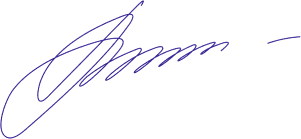 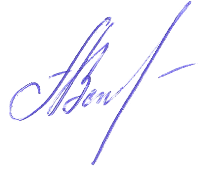 ПредседательПолякова Е.В..Секретарь                                  Базунова В.В. 